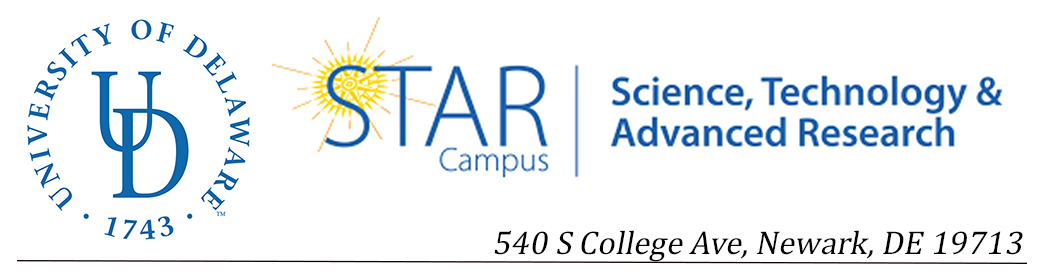 RESEARCH PARTICIPANTS NEEDED!We are researching how bioidentical hormone replacement therapy affects women’s health by examining cardiovascular function.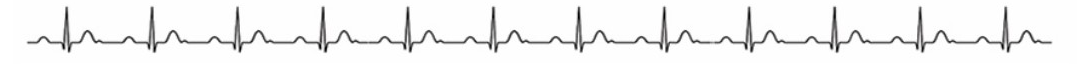 You may be able to participate, if you are a female:Between the ages of 40-70Has BMI under 35Has normal blood pressureNo significant medical historyNot currently using hormone replacement therapy, birth control or hormonal IUDNot using tobacco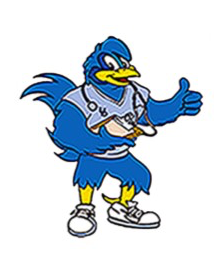 Please contact: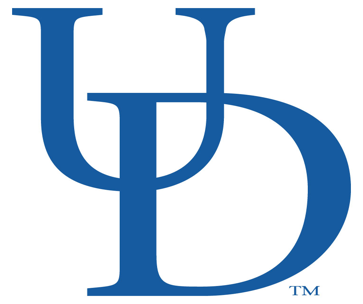 Allyson Schwaballyschw@udel.edu